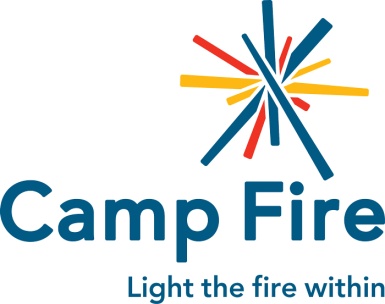 May 10, 2021HB619 PASSED IN THE STATE HOUSE! IT MUST NOW BE TAKEN UP BY THE SENATE.Message your Senator by phone, email, or Tweet (#txlege):"Hello, my name is _____. I am a constituent from Texas, zip code _____. I am concerned about the disparities in education outcomes made worse by lack of access to quality child care. I am proud that the Texas House recently passed HB 619 to require the Texas Workforce Commission to develop a statewide plan with goals for helping early childhood educators achieve credentials and degrees, earn living wages, and utilize the Texas Early Childhood Professional Development System. We need your help getting the Senate hearing scheduled for this bill soon. Once scheduled, please vote “yes” to build the child care workforce. Thank you for your hard work!" Live broadcasts of House and Senate hearings:Senate: https://house.texas.gov/video-audio/ House:  https://senate.texas.gov/events.php. These hearings are also archived and can be watched at a later time at Senate:  https://house.texas.gov/video-audio/committee-broadcasts/House:  https://senate.texas.gov/av-archive.php.  All bills can be searched for and read on Texas Legislature Online found at www.capitol.texas.gov.